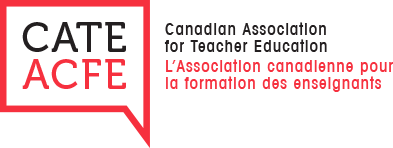 http://cate-acfe.ca/Annual General Meeting - AgendaMay 31, 2021 | 4:00--5:15 MDT in ZOOMLand Acknowledgement Opening remarks and Welcome – Chair, CATE President – Cathryn Smith (and Mimi Masson) Approve the agenda (motion)Approve minutes from 2020 AGM (motion)President’s Report – Cathryn SmithUpdate from the CSSE Board of Directors – Cathryn SmithVP Report – Leyton SchnellertMember-at-Large francophone Report – Mimi MassonApprove Treasurer’s Report (motion) – Julia RheaumeCommunications Report – Alexandre Alves MesquitaSIG Reports: CAARE report – Manu SharmaTATE report – Norm VaughanPHETE report – Tim Hopper, Leanne PetherickSSTEP report – Kevin O’ConnorCAREC – Christine Massing CJE Report – Sheryl McMathNew Business (motion): Elections – Open Positions on CATE ExecutiveGraduate Student Representative2021-2023 (1 position)2021-2022 (1 position)Member-at-Large, 2021 - 2022  (1 position) 2021 - 2023 (1 position) 2021 - 2023 Francophone (1 position)CATE rep on Canadian Journal of Education 2021-2023 (1 position)CATE Award for Contributions to Research in Teacher Education, 2021- 2023  (2 positions)11th Working Conference – Fall 2021 at Mount Royal University – Michele Jacobsen, Past PresidentAwards:Graduate Student Awards – Presented by Michele Jacobsen, Past PresidentFinal Remarks – Cathryn SmithMeeting adjourned